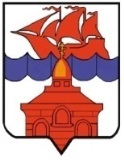 РОССИЙСКАЯ ФЕДЕРАЦИЯКРАСНОЯРСКИЙ КРАЙТАЙМЫРСКИЙ ДОЛГАНО-НЕНЕЦКИЙ МУНИЦИПАЛЬНЫЙ РАЙОНАДМИНИСТРАЦИЯ СЕЛЬСКОГО ПОСЕЛЕНИЯ ХАТАНГАРАСПОРЯЖЕНИЕ 06.02.2020 г.                                                                                                                     	         № 021 - Р  О проведении внеплановой выездной проверки юридического лицаВ соответствии с Федеральным законом от 26.12.2008 г. № 294-ФЗ «О защите прав юридических лиц и индивидуальных предпринимателей при осуществлении государственного контроля (надзора) и муниципального контроля», статьей 20 Жилищного Кодекса Российской Федерации, Постановлением Правительства Российской Федерации от 13.08.2006 г. № 491 «Об утверждении Правил содержания общего имущества в многоквартирном доме и Правил изменения размера платы за содержание жилого помещения в случае оказания услуг и выполнения работ по управлению, содержанию и ремонту общего имущества в многоквартирном доме ненадлежащего качества и (или) с перерывами, превышающими установленную продолжительность», руководствуясь Уставом сельского поселения Хатанга, в целях исполнения Постановления Администрации сельского поселения Хатанга от 08.07.2013 г.                    № 094-П «Об утверждении Порядка осуществления муниципального жилищного контроля в сельском поселении Хатанга»,Провести внеплановую выездную проверку в отношении Общества с ограниченной ответственностью «Энергия», расположенного по адресу: Красноярский край, с. Хатанга, ул. Аэропортовская, дом № 11 в части обслуживания многоквартирных домов, расположенных по адресам: с. Хатанга, ул. Таймырская, д. 32, с. Хатанга, ул. Таймырская, д. 45, в соответствии с заключенными договорами управления     № 1395 и № 1397 от 01.07.2018 г.; Назначить лицами, уполномоченными на проведение проверки:Кирьянову В. А. – начальника Отдела по управлению муниципальным имуществом Администрации сельского поселения Хатанга;Храмову А. Н. – начальника Отдела ЖКХ, благоустройства и градостроительства Администрации сельского поселения Хатанга;Гольман М. А – ведущего специалиста Отдела ЖКХ, благоустройства и градостроительства Администрации сельского поселения Хатанга.Привлечь к проведению проверки в качестве экспертов, представителей экспертных организаций следующих лиц: без привлечения экспертов.Проверка проводится в рамках муниципального жилищного контроля Администрацией сельского поселения ХатангаУстановить, что настоящая проверка проводится с целью соблюдение юридическим лицом в процессе осуществления деятельности обязательных требований и требований, установленных муниципальными правовыми актами и действующим жилищным законодательством Российской Федерации, а так же на основании мотивированного представления № 13 от 04.02.2020 г.Предметом выездной проверки являются: Соблюдение требований, установленных Постановлением Администрации сельского поселения Хатанга № 094-П от 08.07.2013 г. «Об утверждении Порядка осуществления муниципального жилищного контроля в сельском поселении Хатанга», а также предотвращение возникновения угрозы причинения вреда жизни, здоровью граждан, вреда животным, растениям, а также угрозы чрезвычайной ситуаций техногенного характера.Проверку провести в период с 17 февраля 2020 г. по 02 марта 2020 г. включительно.Правовые основания проведения проверки: Федеральный закон от 26.12.2008 г.  № 294-ФЗ «О защите прав юридических лиц и индивидуальных предпринимателей при осуществлении государственного контроля (надзора) и муниципального контроля», статья 20 Жилищного Кодекса Российской Федерации, Постановление Правительства Российской Федерации от 13.08.2006 г. № 491 «Об утверждении Правил содержания общего имущества в многоквартирном доме и Правил изменения размера платы за содержание жилого помещения в случае оказания услуг и выполнения работ по управлению, содержанию и ремонту общего имущества в многоквартирном доме ненадлежащего качества и (или) с перерывами, превышающими установленную продолжительность», Устав сельского поселения Хатанга, Постановление Администрации сельского поселения Хатанга от 08.07.2013 г. № 094-П «Об утверждении Порядка осуществления муниципального жилищного контроля в сельском поселении Хатанга».В процессе проверки провести следующие мероприятия по контролю, необходимые для достижения целей и задач проведения проверки: - осмотр придомовых территорий, общего имущества многоквартирных домов, расположенных по адресам: с. Хатанга, ул. Таймырская, 32, с. Хатанга, ул. Таймырская, 45;- составление акта проверки по установленной форме, ознакомление юридического лица, в отношение которого проводится проверка, с актом проверки;- при выявлении в ходе проверки нарушений требований статьи 20 Жилищного Кодекса Российской Федерации одновременно с актом проверки выносится предписание об устранении нарушений жилищного законодательства;- для рассмотрения вопроса о привлечении к административной ответственности, материалы проведенной проверки направить в прокуратуру Таймырского района с дислокацией в с. п. Хатанга.Перечень положений об осуществлении государственного контроля (надзора) и муниципального контроля, административных регламентов по осуществлению государственного контроля (надзора), осуществлению муниципального контроля:- Постановление Администрации сельского поселения Хатанга от 08.07.2013 г. № 094-П «Об утверждении Порядка осуществления муниципального жилищного контроля в сельском поселении Хатанга.Перечень документов, предоставление которых юридическим лицом, индивидуальным предпринимателем необходимо для достижения целей и задач проведения проверки:- Устав ООО «Энергия»;- Лицензия на осуществления предпринимательской деятельности по управлению многоквартирными домами.Прекратить действие Распоряжения Администрации сельского поселения Хатанга от 28.01.2020 г. № 015-Р «О проведении внеплановой выездной проверки юридического лица».Контроль за исполнением настоящего Распоряжения возложить на заместителя Главы сельского поселения Хатанга Скрипкина А. С.Временно исполняющая полномочия Главы сельского поселения Хатанга                                                                          А. И. Бетту